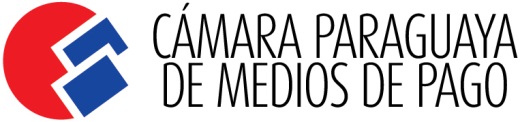 SEMINARIOPREVENCIÓN DE FRAUDE EN MEDIOS ELECTRÓNICOS DE PAGOOBJETIVOSEl seminario tiene por finalidad describir las modalidades más habituales del fraude en la Región y la metodología implementada para ejercer su prevención. Acciones y herramientas para atenuar los efectos del fraude.PROGRAMA08:30 – 08:50 | Acreditaciones08:50 – 09:00 | Bienvenida - Inicio09:00 – 10:00 | El Impacto del Fraude en América Latina	| Características de la Migración del Fraude en la Región	| Fraude por Suscripción	| Skimming en Medios de Pago - Métodos de Prevención10:00 – 10:30 | Networking y Coffe Break10:30 – 11:30 | Fraude en terminales POS, ATM´s y Home Banking	| E-Commerce - Presente y Futuro	| El Fraude Corporativo. El Rol en la Prevención del Fraude Interno. 11:30 – 11:45 | Preguntas y Respuestas            11:45 | CierreEXPOSITORRAUL ERNESTO FIORI - Consultor en Seguridad Bancaria de GIF CONSULTORA. Directivo de CARD CLUB (Asociación de Profesionales de Tarjetas de Crédito) - Ex Gerente de Seguridad Transaccional en Banco Santander Rio - Ex Secretario de la Comisión de Riesgos en A.B.A. (Asociación de Bancos Argentinos) - Ex Asesor de la Comisión de Riesgos en VISA ARGENTINA SA.